Мероприятие ко Дню космонавтики «День космического масштаба».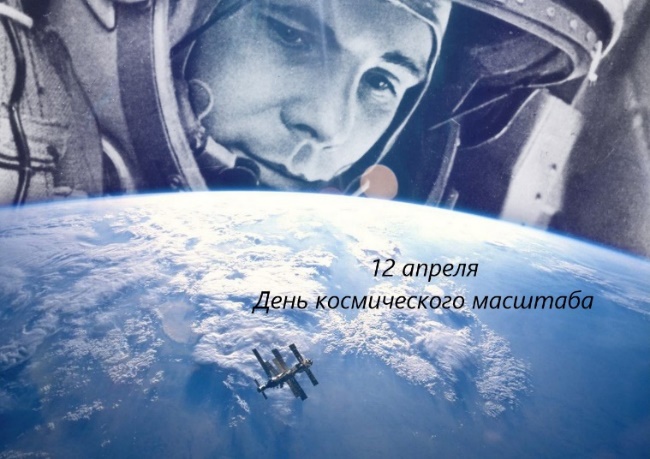 Ежегодно 12 апреля весь мир отмечает знаменательный для человечества день – день, когда состоялся первый полет человека в космос. 13 апреля в Клубе золотого возраста прошло мероприятие «День космического масштаба», посвящённое Дню авиации и космонавтики.Сотрудники центральной библиотеке подготовили рассказ о жизни Ю. А. Гагарина, его профессиональных достижениях, подготовке к первому в мире космическому полёту. Мероприятие сопровождалось кадрами документальной хроники о первом полете Юрия Гагарина в космос. Была проведена викторина. 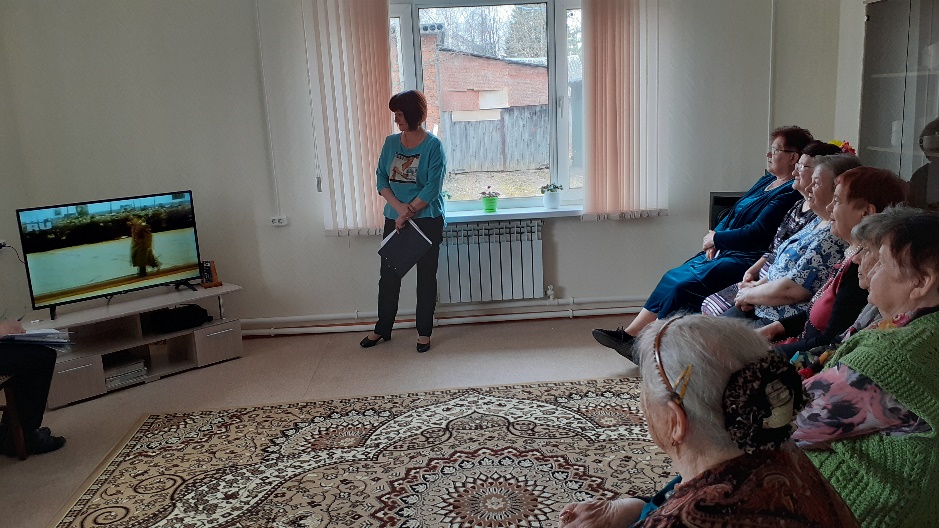 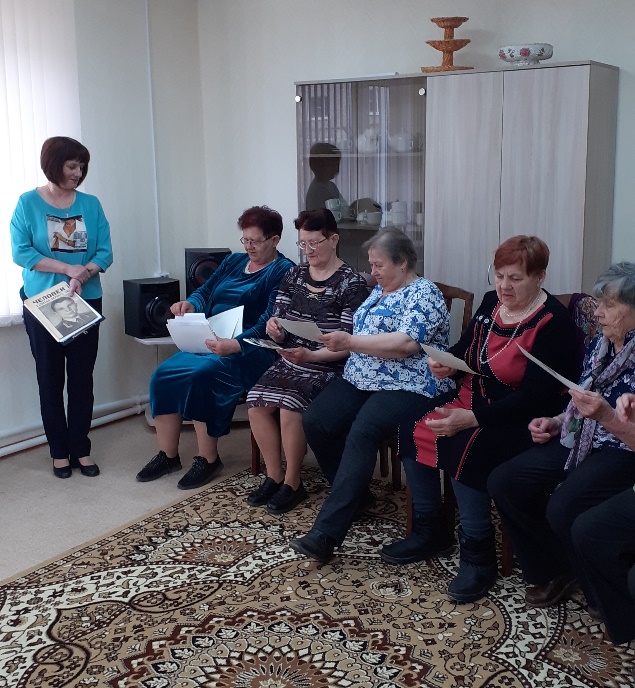 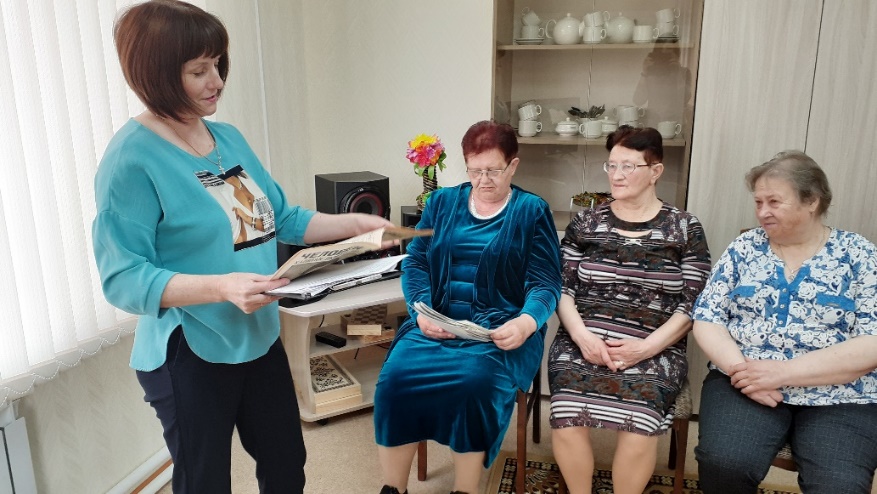 